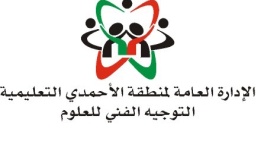 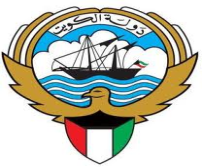 السؤال الأول: اختر الإجابة الصحيحة علمياً لكل عبارة من العبارات التالية بوضع علامة (√) في المربع المقابل:(ثمان درجات)1- تركيب في الخلية يضبط جميع الأنشطة الحيوية فيها ويعتبر مركز التحكم :           أجسام جولجي               النواة                           الليسوسومات                غشاء الخلية 2- مادة تترتب جزيئاتها في شكل شبكة ثلاثية الأبعاد شديدة الصلابة :            الجرافيت                      الماس                         الإردواز                       الجرانيت3- تسمى العناصر التي  تقع في المجموعة السابعة عشر بــ  :            الأكتينيدات                   اللافلزات                      الهالوجينات                     اللانثانيدات  4-  كل صف أفقي عبر الجدول الدوري يسمى بــ :         المجموعة                    الدورة                         الخلية                             السلسلة        5- جميع الأوليات التالية لها تراكيب خاصة للحركة ماعدا :                           الجرثوميات                   السوطيات                   الهدبيات                         ذوات الأقدام الكاذبة                                                      6- يستخدم للكشف عن الموجات الزالزالية جهاز :          السيزموجراف                   مقياس ريختر             مقياس ميركالي                 الانيموميتر7- الموجات التي تسبب معظم الأضرار أثناء الزلزال هي :            الطولية                        المستعرضة                     الكهرومغناطيسية            السطحية        8- واحدة مما يلي من خواص معدن الكوارتز :          مكسره محاري                له بريق ترابي                عالي الكثافة                    قليل الصلادةالسؤال الثاني(أ)اً : اكتب بين القوسين كلمة (صح) أمام العبارة الصحيحة وكلمة (خطأ) أمام العبارة غير الصحيحة في كل مما يلي :-     (ست درجات )1- جسم الإسفنج لا يحتوي على أي أجهزة  .                                                (              )2- يعتبر العطر خليط متجانس .                                                               (              )3- للفيروسات تراكيب خلوية وسيتوبلازم .                                                   (              )4- تتكاثر البكتريا بطريقه تسمى الانشطار الثنائي .                                          (              )5-المواقع القريبة من القطب الشمالي تقطع مسافة كبيرة أثناء دورة الأرض الواحدة.     (              )6- الغلاف الصخري بارد وقاسي ويحتوي القشرة والجزء العلوي للوشاح .              (               )(ب)  : أكمل كلاً من العبارات التالية بما يناسبها علمياً :- ( ست درجات )1- تعتبر الريبوسومات مصانع تخليق ...................... .2- المادة التي تشغل حجما ثابتا ولها شكل ثابت تكون في الحالة ......................3- التغير الذي ينشئ عنه إنتاج حرارة أو ضوء هو تغير .....................4- في تصنيف الكائنات الحية تقسم الشعب إلى.................. 5- الطحالب المجهرية التي تعيش بالقرب من المحيطات يطلق عليها اسم ...................... .6- النقل السلبي هو انتقل المواد خلال غشاء الخلية دون استخدام ..................... (ج): اكتب بين القوسين المصطلح العلمي الدال علي كل من العبارات التالية:- ( أربع درجات) 1- مادة نقية تكونت نتيجة الترابط الكيميائي بين عنصرين أو أكثر  .             (                   )2- ممر ضيق من مياه المحيط يربط بين مساحتين كبيرتين من المياه .           (                   )3- المنطقة المجوفة المنحدرة المحيطة بفتحة البركان عند قمته .                  (                   )4- لون مسحوق المعدن .                                                             (                   )السؤال الثالث(أ) : في الجدول التالي اختر العبارة من المجموعة (ب) وأكتب رقمها أمام ما يناسبها من عبارات المجموعة( أ )   (6*1=6)السؤال الثالث )ب) حل المسئلة التالية )3درجات)1- عربه كتلتها  ( 600 kg  ) يتم جذبها بواسطة حبل حيث تم تعجيل العربة بمقدار(  5 m/s )احسب القوة التي تسبب هذه العجلة .القانون : الحل : السؤال الرابع : ( أ) ماذا يحدث في الحالات التالية ( أربع درجات)1- عند التقاء عنصر من المجموعة (1) مع عنصر من المجموعة (17) ..................................................................................................... .2- عند مرور الموجه الزلزالية من صخور إلى صخور أخرى تختلف عنها في الكثافة ..................................................................................................... .3- للقصور الذاتي لجسم ما عند زيادة كتلته . .................................................................................................... .4- عدم وجود بلاستيدات خضراء في الخلية النباتية ..................................................................................................... .السؤال الرابع (ب)  قارن بين كل زوج كما هو موضح بالجدول :- ( 4 درجة ) . السؤال الرابع : (ج) علل لما يلي تعليلا علميا دقيقا (درجتان)1- على الرغم من ارتفاع درجة الحرارة إلا أن اللب الداخلي للأرض يكون في حالة صلبة .......................................................................................... .2-لا يعتبر الفحم معدنا ................................................................................ السؤال الخامس أدرس الرسم جيدا ثم أجب عن المطلوب :- (درجتان)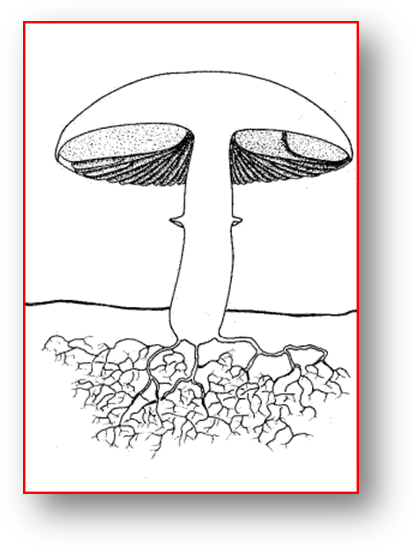 1- أكمل البيانات على الرسم :                                                    2- لليوجلينا الموضحة بالرسم المقابل بعض الصفات الحيوانية (درجتان)	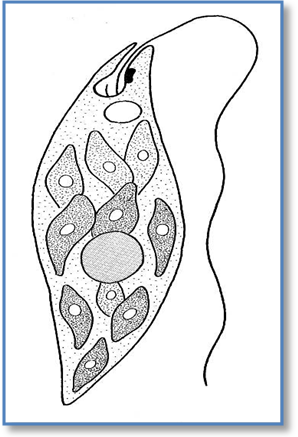 والتي تمثلها الأرقام (    .......  ) و (    ......     ) .( 3 ) حدد عناصر الرافعة ( القوة – المقاومة – محور الإرتكاز ) ( 3  درجات )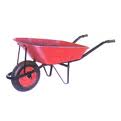 الرقم                          المجموعة ( أ )    المجموعة ( ب )- الفلز الوحيد الذي يكون سائلا في درجة حرارة الغرفة :- معدن اصفر صلب يوجد حول فوهات البراكين:1- النحاس2- الزئبق3- الكبريت4- الذهبمن عناصر المجموعة الأولى(الفلزات القلوية):   - من عناصر مجموعة الكربون وهو شبه فلزي :   1-  الصوديوم 2-  النيتروجين 3-  الأكسجين4- السيليكون- وحدة قياس القوة :- وحدة قياس القدرة :1- الجول2- الوات3- المتر4- نيوتنوجه المقارنةالبناء الضوئيالتنفسإنتاج أو استهلاك الأكسجينوجه المقارنةالفلزاتاللافلزاتالتوصيل للكهرباء